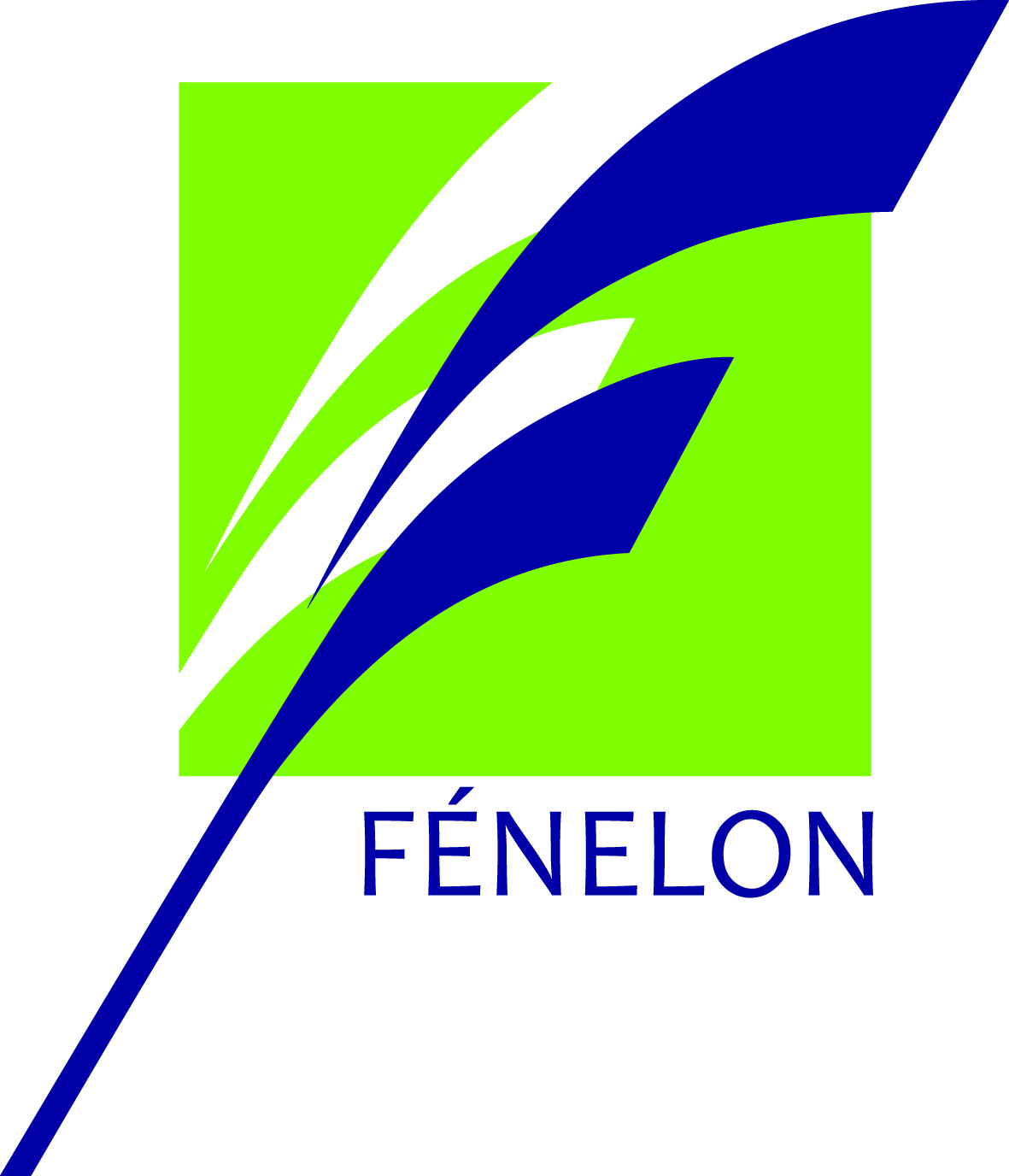 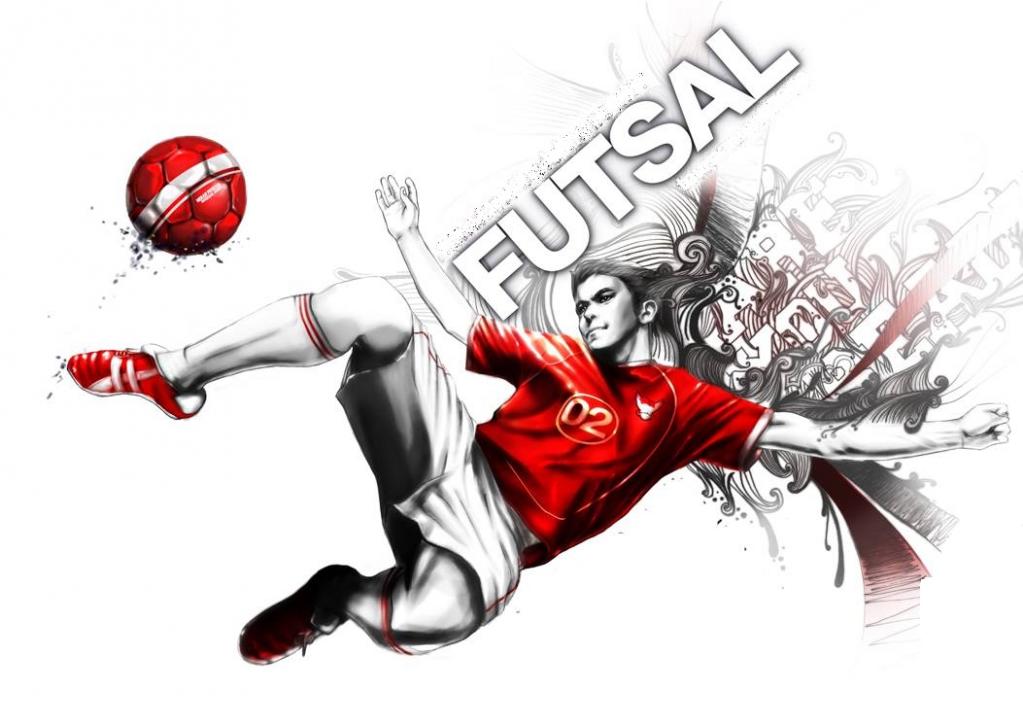 Le futsal est une activité de football, qui se déroule sur un terrain de handball. Les règles y sont spécifiques.Deux modes de pratique vous seront proposés selon votre préférence: LoisirCompétitionVenez tester cette activité !!!!!Pré-inscriptions à faire auprès de votre responsable de vie scolaire au plus vite (places limitées)Tennis de table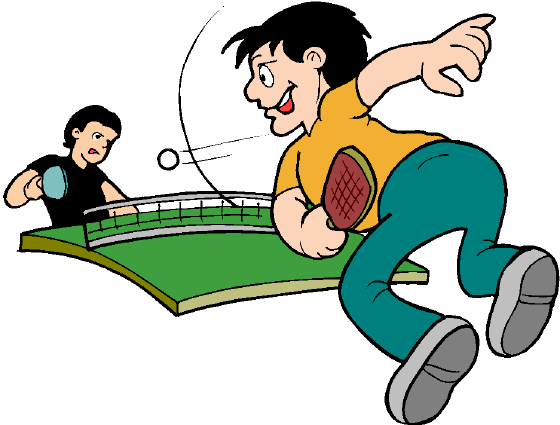 Inscrivez-vous à l’AS tennis de table, ouvert à tous les niveaux.Vous avez le choix de venir pratiquer cette activité pour le loisir ou pour faire des compétitions.Places limitées : 24 élèvesVenez tester cette activité !!!!!Pré-inscriptions à faire auprès de votre responsable de vie scolaire au plus vite (places limitées)Rugby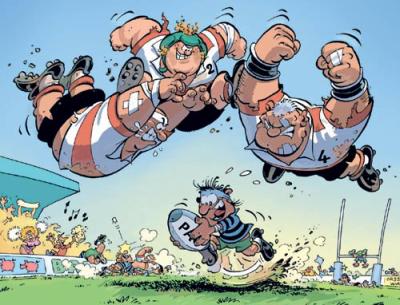 Venez essayer le rugby, véritable activité collective, de combat et conviviale.Suivant le nombre de participants, des compétitions pourront vous être proposées.Venez tester cette activité !!!!!Pré-inscriptions à faire auprès de votre responsable de vie scolaire au plus vite (places limitées)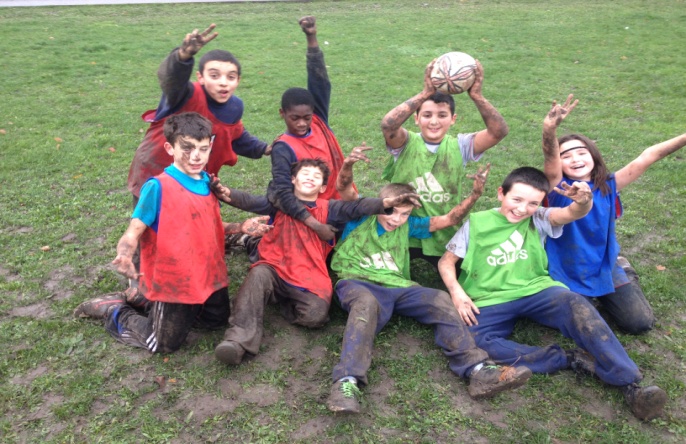 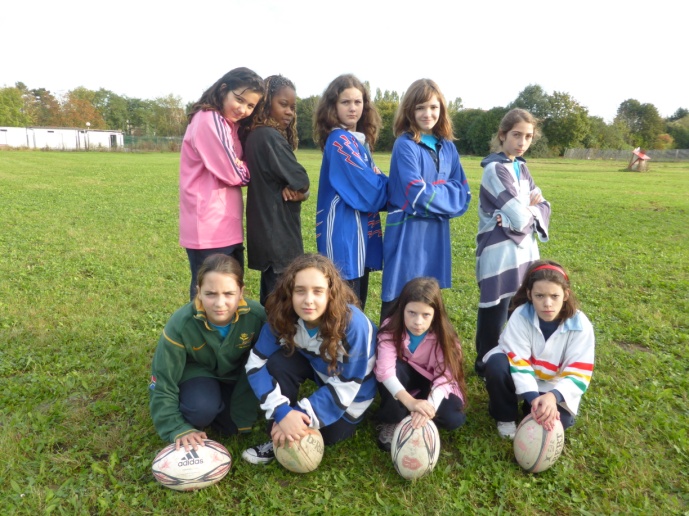 Boxe Française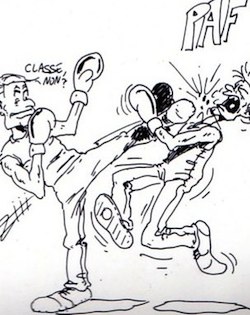 Venez essayer la boxe française, activité de combat qui mêle souplesse, coordination et maîtrise de soi. Venez tester cette activité !!!!!Pré-inscriptions à faire auprès de votre responsable de vie scolaire au plus vite (places limitées)Gymnastique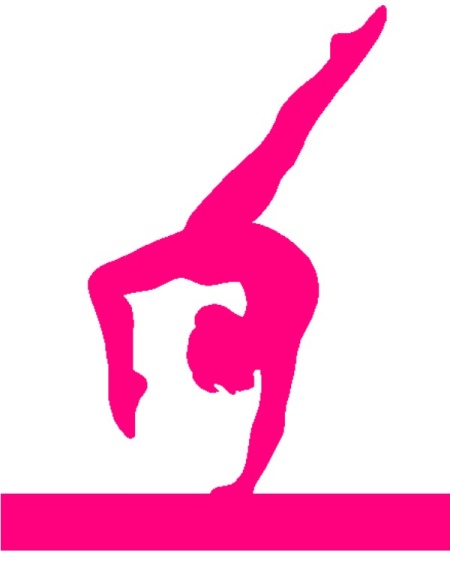 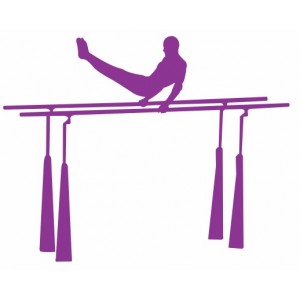 Venez essayer la gymnastique artistique et poursuivre cette activité en loisir ou en compétition.Places limitées : 30 élèvesVenez tester cette activité !!!!!Pré-inscriptions à faire auprès de votre responsable de vie scolaire au plus vite (places limitées)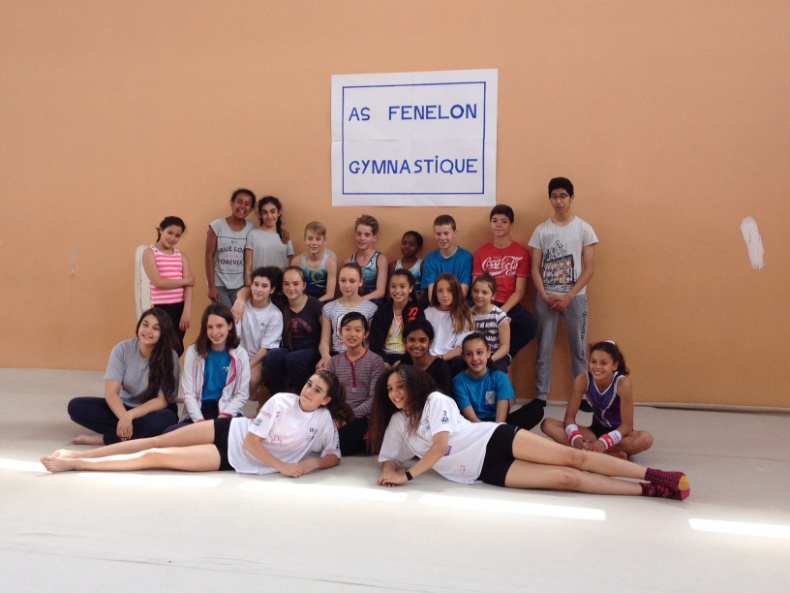 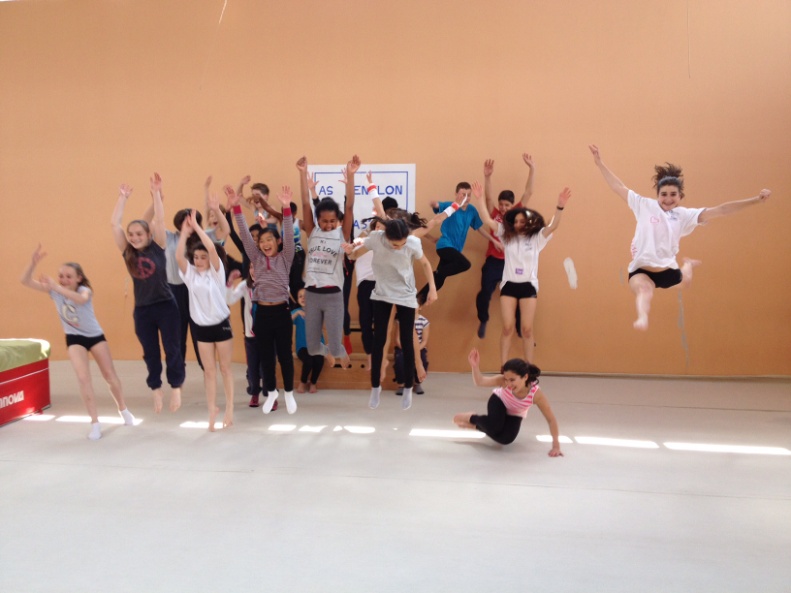 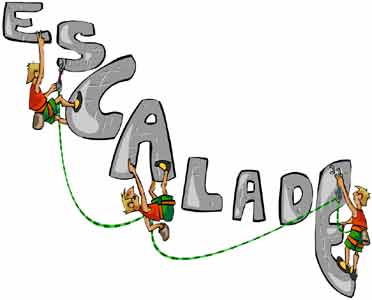 Venez tester vos limites en escalade, dans un milieu sécurisé, afin d’atteindre des sommets.Tous les niveaux sont acceptés.Venez tester cette activité !!!!!Pré-inscriptions à faire auprès de votre responsable de vie scolaire au plus vite (places limitées)Collège  5ème, 4ème, 3èmeLycéeLe mercredi après midi de 13h30 à 15h30 avec M. RoseLe jeudi midi de 12h30 à 13h30 avec M. RIBEIROLe jeudi soirde 18h45 à 20h45 avec M. Delpy et M. Louis-JosephRendez vous à 13h30 devant la salle d’étude du collègeRendez vous à 12h30 devant la salle d’étude du collègeRendez vous à 18h45 devant la salle d’étude du collègeRéservé aux collégiensRéservé aux collégiensLe mercredi après midide 13h30 à 15h30 avec M. MARTINLe jeudi après les coursde 17h30 à 18h30 avec M. LOUIS-JOSEPHRendez vous à 13h30 devant la salle d’étude du collègeRendez vous à 17h30 devant la salle d’étude du collègeRéservé aux collégiensLe mardi après les coursde 17h30 à 18h30 avec M. MARTINRendez vous à 17h30 devant la salle d’étude du collègeRéservé aux collégiensRéservé aux collégiensLe Mardi midiDe 12h30 à 13h30 avec M. RibeiroLe mardi après les coursde 17h30 à 18h30 avec M. RibeiroRendez vous à 12h30 devant la salle d’étude du collègeRendez vous à 17h30 devant la salle d’étude du collège6ème 6ème Collège Lycée Le lundi midiDe 12h à 13h avec Mme GeissmannLe mardi midiDe 12h à 13h avec Mme GrégoireLe jeudi midiDe 12h30 à 13h30 avec Mme Grégoire et Mme GeissmannLe jeudi midiDe 12h30 à 13h30 avec Mme Grégoire et Mme GeissmannRendez vous à 12h00 devant la salle d’étude du collègeRendez vous à 12h00 devant la salle d’étude du collègeRendez vous à 12h30 devant la salle d’étude du collègeRendez vous à 12h30 devant la salle d’étude du collègeCollège Lycée Le jeudi midide 12h30 à 13h30 avec M. DelpyLe jeudi midide 12h30 à 13h30 avec M. DelpyPoint de rendez vous à 12h30 devant la salle d’étude du collègePoint de rendez vous à 12h30 devant la salle d’étude du collège